5th Annual ALD Standards of Care ConferenceJanuary 13-16, 2021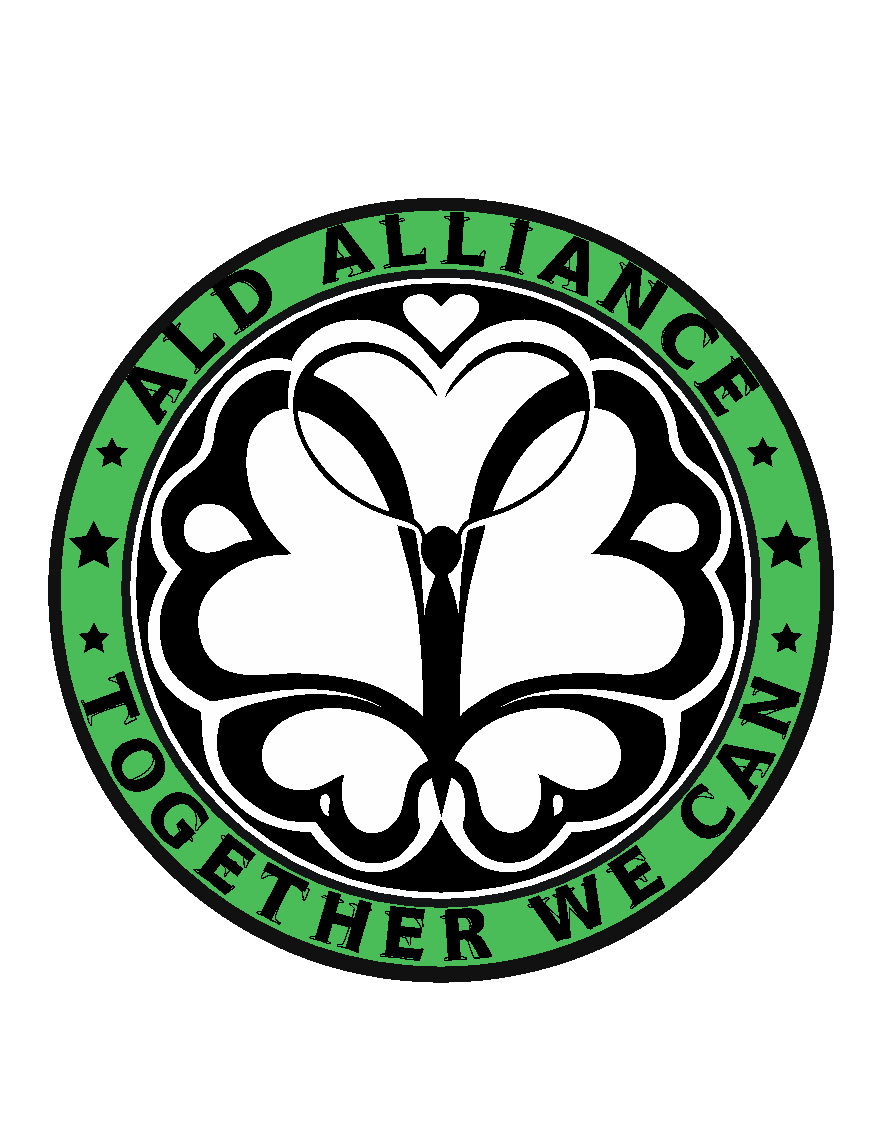 GENERAL MEETINGThursday, January 14 - Friday, January 15, 202111:00AM - 1:00PM & 2:00PM - 4:00PM Eastern Thursday, January 14, 202111:00AM - 11:15AM:		Welcome				Elisa Seeger, Miranda McAuliffe & Sarina Rao11:15AM - 11:45AM:		ALD Newborn Screening Roundtable Update				Michele Caggana, ScD, FACMG - NYS Dept. of Health11:45AM - 12:00PM:		Legislative Updates 				Elisa Seeger,  Miranda McAuliffe, Emily Fields - bluebird bio12:00PM - 12:30PM:		GVHD 				Jaap-Jan Boelens, MD, PhD - MSKCC12:30PM - 1:00PM:		Newborn Screening Parent Experience				Sarah Tong - Massachusetts1:00PM - 2:00PM:		BREAK2:00PM - 3:00PM:		Neurology and Endocrinology Guidelines				NYS Lab Project				Eric J. Mallack, MD - NY-Presbyterian/Weill Cornell Medicine				Molly O. Regelmann, MD - The Children’s Hospital at Montefiore3:00PM - 3:30PM:		ALD Registry 				Paul Orchard, MD - University of Minnesota3:30PM - 4:00PM:		Neurodevelopmental Testing in ALD				Aram Kim, MD - UPMC Children’s Hospital of Pittsburgh GENERAL MEETINGThursday, January 14 - Friday, January 15, 202111:00AM - 1:00PM & 2:00PM - 4:00PM Eastern Friday, January 15, 202111:00AM - 11:30AM:		Newborn Screening Parent Experience				Amanda Valdez - Minnesota11:30AM - 12:00PM:		ALD CME Webinar Overview				Chris Napolitan, Vice President - PRIME Education12:00PM - 1:00PM:		Updates in Vitamin D				Josh Bonkowsky, MD, PhD - University of UtahKeith Van Haren, MD - Stanford University Medical Center1:00PM - 2:00PM:		LUNCH2:00PM - 3:00PM:		Telehealth for ALD Panel				Led by: S. Ali Fatemi, MD, CMO - Kennedy Krieger Institute				Catie Becker, NP - Massachusetts General Hospital				Chris Porter - Travere Therapeutics Amena Smith Fine, MD, PhD - Kennedy Krieger Institute3:00PM - 4:00PM:		Navigating the Psychological Impact of ALD: Family Panel & DiscussionLed by: Rene Pierpont, PhD - University of MinnesotaJill Smith, ALD Parent - New HampshireTara Meady, RN, ALD Parent - ConnecticutSydne Pantaleon, ALD Parent - Illinois                                                 -END GENERAL MEETING-ALD FAMILY DAYSaturday, January 16, 202112:45PM - 3:00PM12:45PM: Please sign on early so that we can work out any technical difficulties ahead of time!1:00PM – 1:30PM: 		Q&A with ALD Experts - Dr. Regelmann & Dr. Mallack1:30PM – 1:50PM: 		Meet author Jackson Grant from “The Donut That Roared”1:50PM – 2:30PM: 		Magic Show by Steve the Magician2:30PM – 3:00PM:	 	Free TalkThank you to our Sponsors for making this possible!!!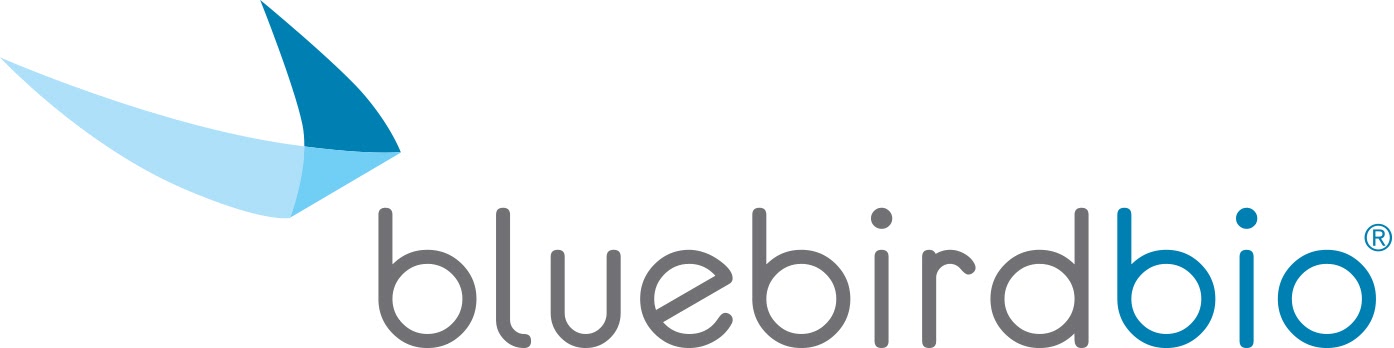 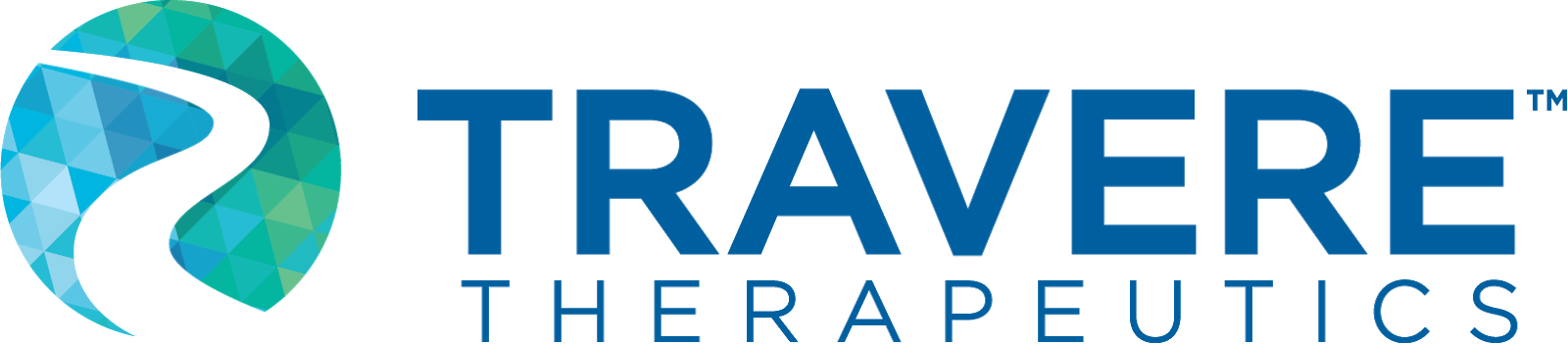 